PlanEstratégico          2017-2021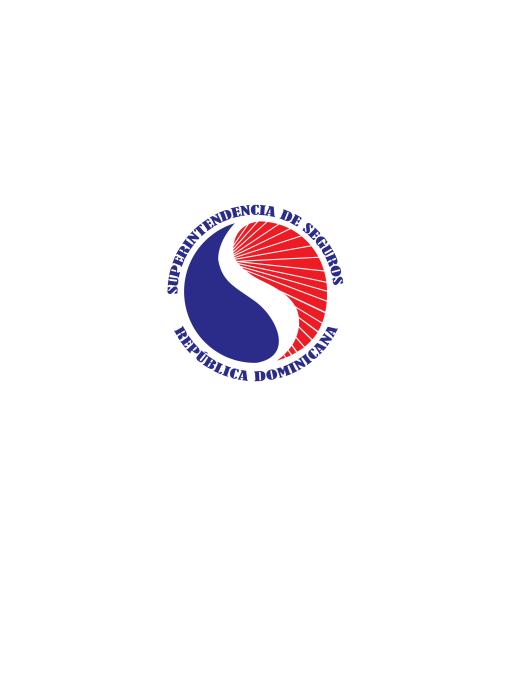 Superintendencia de Seguros República Dominicana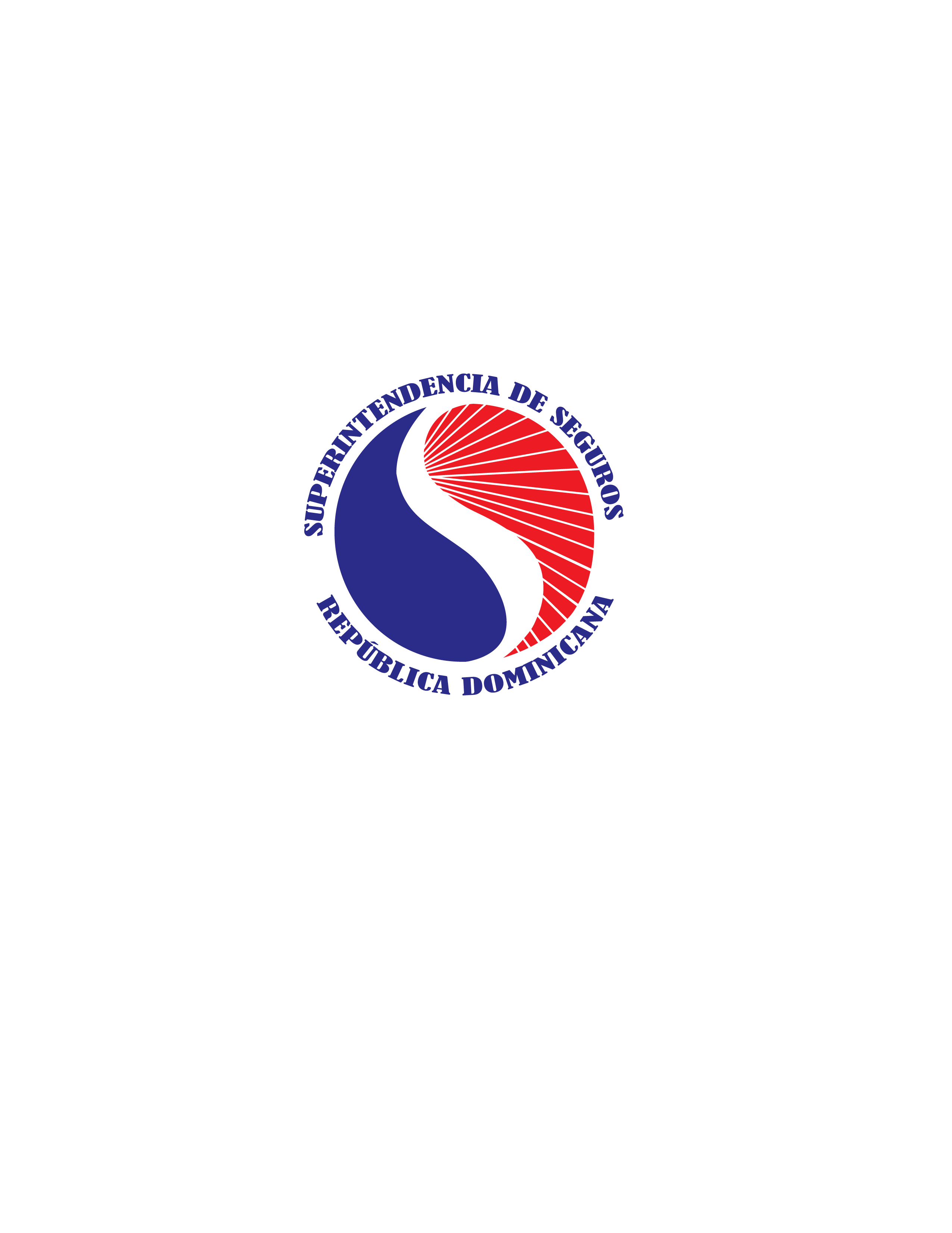 Plan Estratégico 2017-2021Santo Domingo9 de agosto 2016ÍndiceSiglas………….………………………………………………………………...4Presentación…………………………………………………………….…..6Introducción………………………………………………………………....7Perfil Institucional…………………………………………………….…..8Objetivo general……………………………………………………….….10Marco Estratégico Institucional……………………………..….…11Misión, Visión y Valores ………………………………………………12Ejes Estratégicos…..………………………………………………………16Perspectivas definidas de los ejes………………………………...17Mapa Estratégico………………………………………………………….18Tabla del plan estratégico por ejes……………………………….20Cronograma………………………………………………………………….27Glosario………………………………………………………………………..34 Equipo de trabajo………………………………………………………….36Siglas DIGEIG: Dirección General de Ética e Integridad GubernamentalLA: Lavado de ActivosOAI: Oficina de Libre Acceso a la Información PúblicaOPTIC: Oficina Presidencial de Tecnologías de la Información y ComunicaciónPOA: Plan Operativo AnualSIS: Superintendencia de SegurosTICs: Tecnologías de la Información y la ComunicaciónRRHH: Recursos Humanos.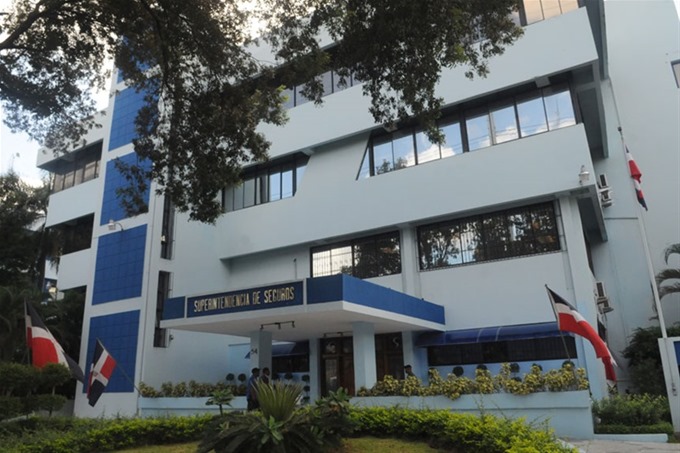   Superintendencia de SegurosPresentaciónNinguna persona, institución o empresa puede navegar sin rumbo cierto. Las metas son esenciales para su desarrollo y su progreso. Trabajar con políticas reales y acorde a los nuevos tiempos es indispensable para lograr las metas trazadas.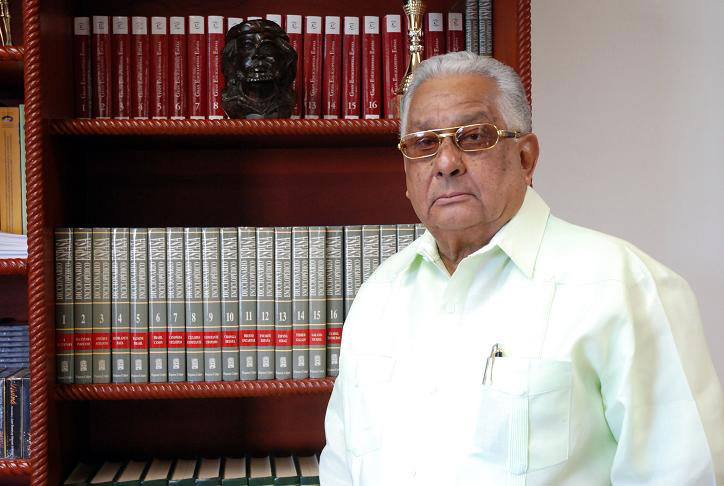 Para llenar esas expectativas, y especialmente cuando se es una institución gubernamental, se hace necesario contar con el capital humano, las herramientas e instrumentos adecuados y modernos que permitan llevar por rumbo seguro esas metas.Una institución como la Superintendencia de Seguros, que como organismo descentralizado es dependencia del Ministerio de Hacienda, no solo tiene que estar acorde con las políticas trazadas por ese Ministerio, sino también conteste con las políticas de ejecución y las expectativas proyectadas por el gobierno central, que en súmmum es para beneficio de toda la nación dominicana, dentro del Plan Nacional de Desarrollo adoptado por la administración gubernamental, para cambiar las condiciones de vida de los dominicanos.De ahí, que nos satisface presentar este Plan Estratégico Institucional de la Superintendencia de Seguros 2017-2021, como un compromiso ineludible e irrevocable de nuestra gestión para lograr las metas de nuestra institución y alcanzar el desarrollo y la modernización para generar mayores riquezas, mejores servicios y más productividad para beneficios del gobierno, de los usuarios y de nuestros empleados.EUCLIDES GUTIERREZ FELIXSUPERINTENDENTE DE SEGUROSIntroducción El plan estratégico de la Superintendencia de Seguros para el período 2017-2021, tiene como finalidad establecer los objetivos y metas que nos proponemos alcanzar y  cómo pretendemos lograrlos, para de esta forma mantener nuestra posición como entidad que con eficiencia, calidad y transparencia regula el sector asegurador de la República Dominicana.La Planificación Estratégica compone un sistema administrativo que hace hincapié en el “qué lograr” (objetivos) y en el “qué hacer” (estrategias). Con la Planificación Estratégica se busca conectar con aquellos objetivos factibles para alcanzar los mejores resultados en la entidad, del mismo modo los dirigentes ordenan sus ideas y sus acciones en el tiempo en un proceso de comunicación, determinación y de decisiones, en el cual participan todos los niveles estratégicos de la institución.Este plan estratégico se basa en la visión que perseguimos lograr para el año 2021 y para ello trabajaremos en torno a cinco ejes fundamentales de los cuales se derivan veinticinco objetivos estratégicos y resultados esperados. Los cinco ejes estratégicos que estaremos desarrollando son los siguientes:Consolidación de la Supervisión Fortalecimiento de la Eficiencia OperativaReforzar el Sector AseguradorFortalecimiento de la Imagen de la Superintendencia de SegurosImplementación de la Resolución que crea la Unidad de Prevención de Lavado de ActivosCada año las Direcciones y Departamentos de la Superintendencia de Seguros, con la coordinación del Departamento de Planificación y Organización, efectuarán un Plan Operativo Anual (POA) que  nos permitirá precisar la ejecución de nuestro plan estratégico y el grado de cumplimiento de cada uno de los objetivos propuestos.La Superintendencia de Seguros está comprometida a contribuir desde sus funciones con el progreso socioeconómico de la República Dominicana y para ello hemos desarrollado un plan estratégico acorde con la Agenda 20-30 sobre Desarrollo Sostenible y la Estrategia Nacional de Desarrollo. Se trata de un plan estratégico que ha surgido de meses de trabajo y la participación y consenso de todas las direcciones y departamentos de esta entidad, encabezados por el Superintendente de Seguros, Euclides Gutiérrez Félix.Siendo este un plan estratégico elaborado con el consenso de todas las áreas de trabajo de la institución, se trata de un compromiso asumido por todos para su cumplimiento, compromiso que hemos asumido con responsabilidad y que nos enorgullece presentar porque con él aspiramos a lograr una mejor Superintendencia de Seguros y con ello una mejor República Dominicana.Perfil InstitucionalLa Superintendencia de Seguros, es la entidad rectora, reguladora y supervisora del sector asegurador en la República Dominicana, creada mediante la Ley No. 400, del 9 de Enero de 1969. Actualmente bajo el amparo y mandato expreso de la Ley 146-02 sobre Seguros y Fianzas.Las funciones principales que desempeña la Superintendencia de Seguros son:Examinar, sin restricción alguna y por los medios que amerite el caso, todos los negocios, bienes, libros y archivos, documentos y correspondencias de la personas físicas y morales de seguros, reaseguros, intermediarios y ajustadores y requerir de los administradores y del personal de las mismas, los antecedentes y explicaciones que juzgue necesarios acerca de la situación, forma en que se administran los negocios, la actuación de los representantes, el grado de seguridad y prudencia con que se hayan invertido las reservas legales y en general, cualquier otro asunto que convenga esclarecer para asegurar la estabilidad y solvencia de tales personas físicas y morales.Aplicar las sanciones para los casos no previstos por incumplimiento a las disposiciones vigentes que deberán aplicarse a estas personas físicas y morales, siempre que sean de la competencia de este organismo.Revisar y aprobar el cálculo de las reservas de los aseguradores y reaseguradores, así como las inversiones que realicen estos.Tomar las providencias de lugar a fin de impedir las prácticas, actuaciones, usos o costumbres desleales, perjudiciales e ilegales por cualquier persona física o moral que intervenga en operaciones de seguros y reaseguros.Impedir que se propongan o efectúen seguros por personas no autorizadas a operar en el país, o a través de intermediarios que no posean licencia expedida por la Superintendencia.Ordenar la cancelación de pólizas, endosos o contratos que en alguna forma violen las disposiciones de esta Ley 146-02, esta cancelación no podrá afectar los derechos consignados en las pólizas a favor de terceros.Conceder, denegar, suspender, cancelar o revocar la autorización otorgada para operar en la República Dominicana, a cualquier asegurador o reasegurador en uno o más ramos de seguros.Conceder autorización a los aseguradores para contratar, en el exterior, seguros de líneas excedentes o reaseguros que no puedan obtenerse en el país.Conceder, expedir, denegar, suspender, cancelar o revocar, la licencia para operar en la República Dominicana como intermediario, a cualquier persona física y moral.Aprobar o denegar las solicitudes de transferencia de cartera, así como las fusiones de aseguradores o reaseguradores, supervisar dichas transferencias y fusiones cuando las mismas sean aprobadas.Expedir certificaciones sobre asuntos que no sean de carácter confidencial.Organizar, convocar, celebrar y calificar exámenes para obtener licencias de intermediarios.Comparecer, representada por el Superintendente ante las autoridades judiciales.Prestar colaboración a las autoridades judiciales en caso de siniestro y a requerimiento de éstas en la presentación de los datos que consideren necesarios dichas autoridades, en el curso de las investigaciones.Tomar medidas preventivas para evitar el uso de promociones y publicidad relacionadas con personas físicas y morales no autorizadas por esta Ley.Objetivo General Marco Estratégico InstitucionalEquipo de Trabajo Plan Estratégico SIS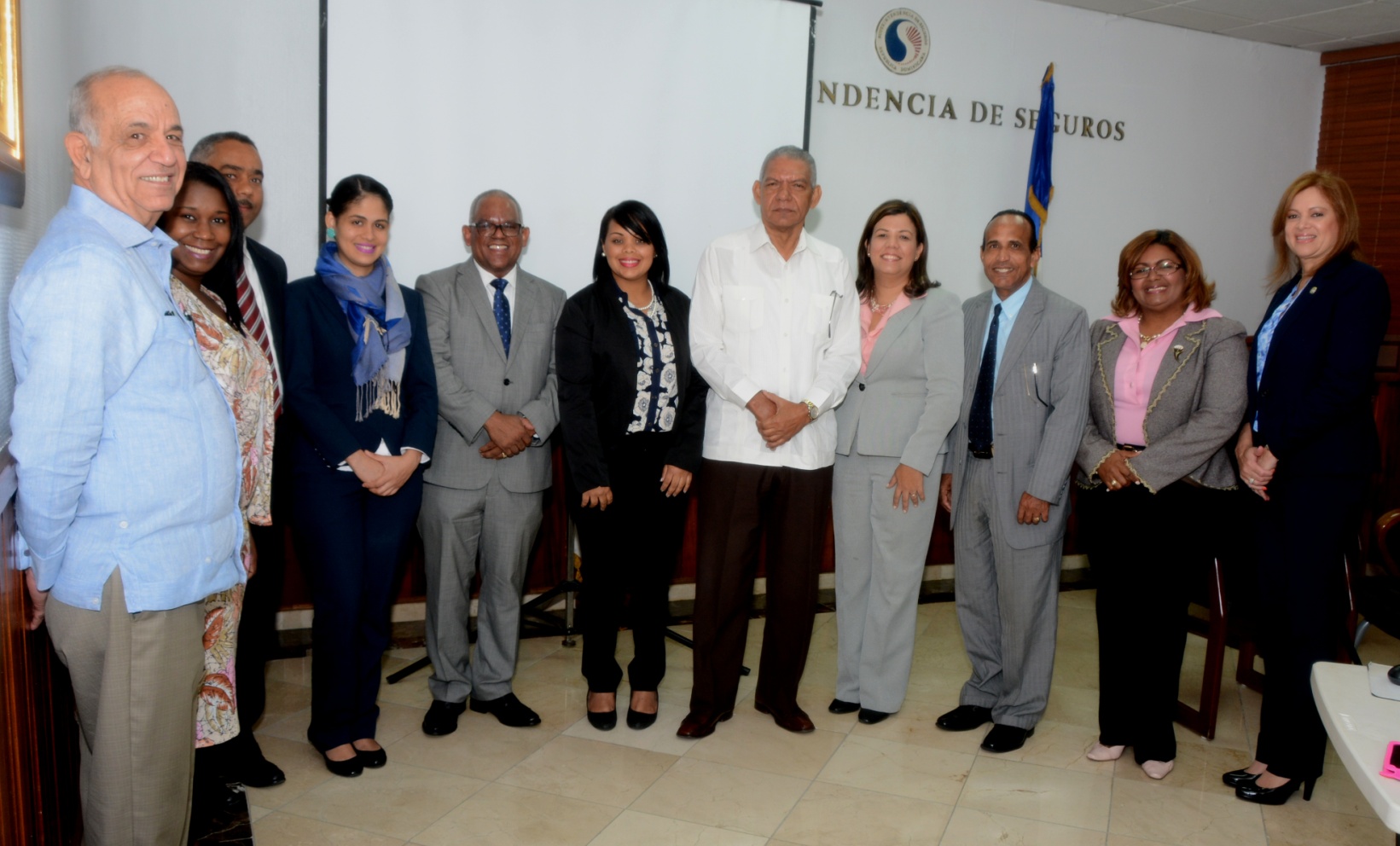 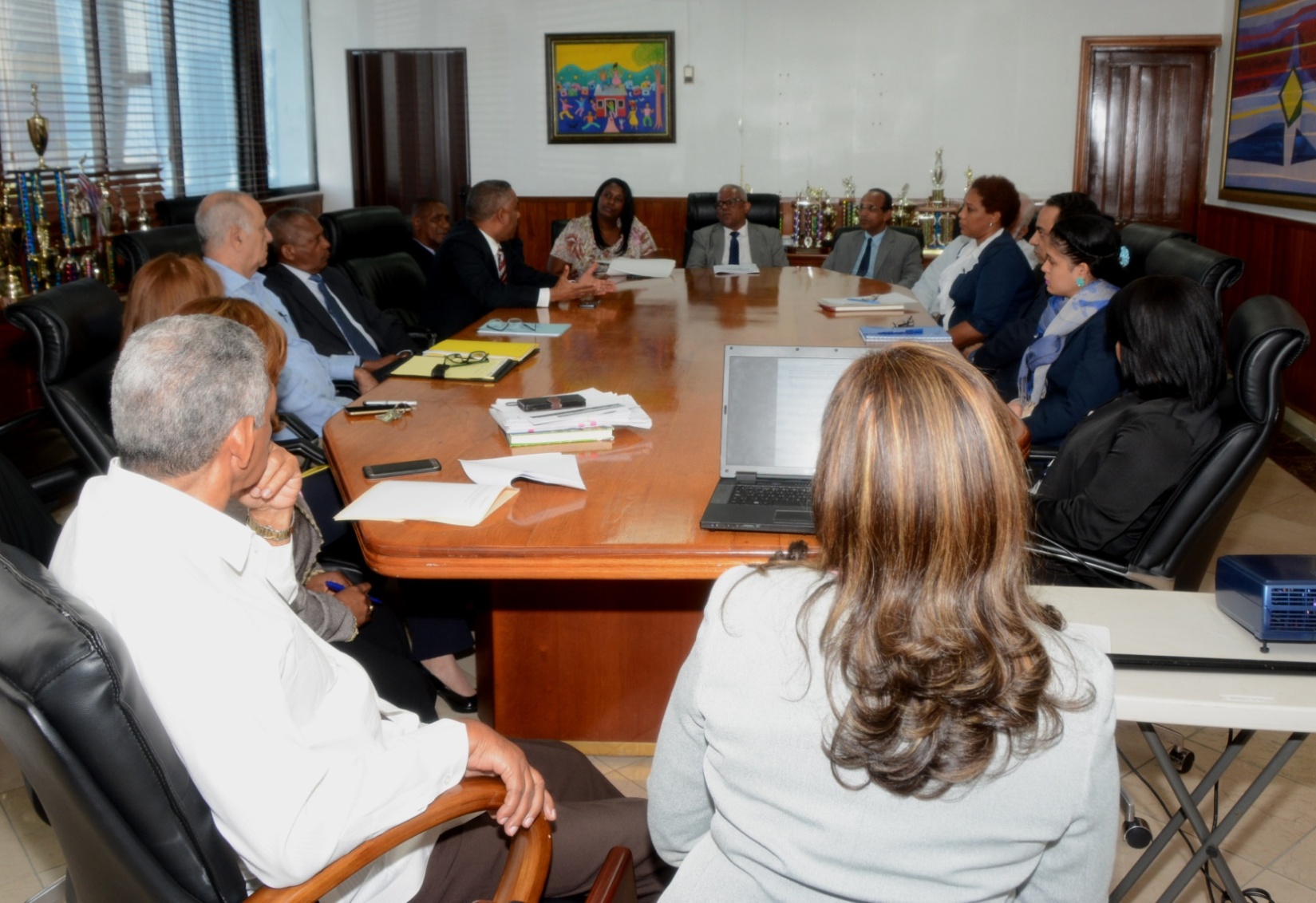 Equipo de Trabajo Plan Estratégico SIS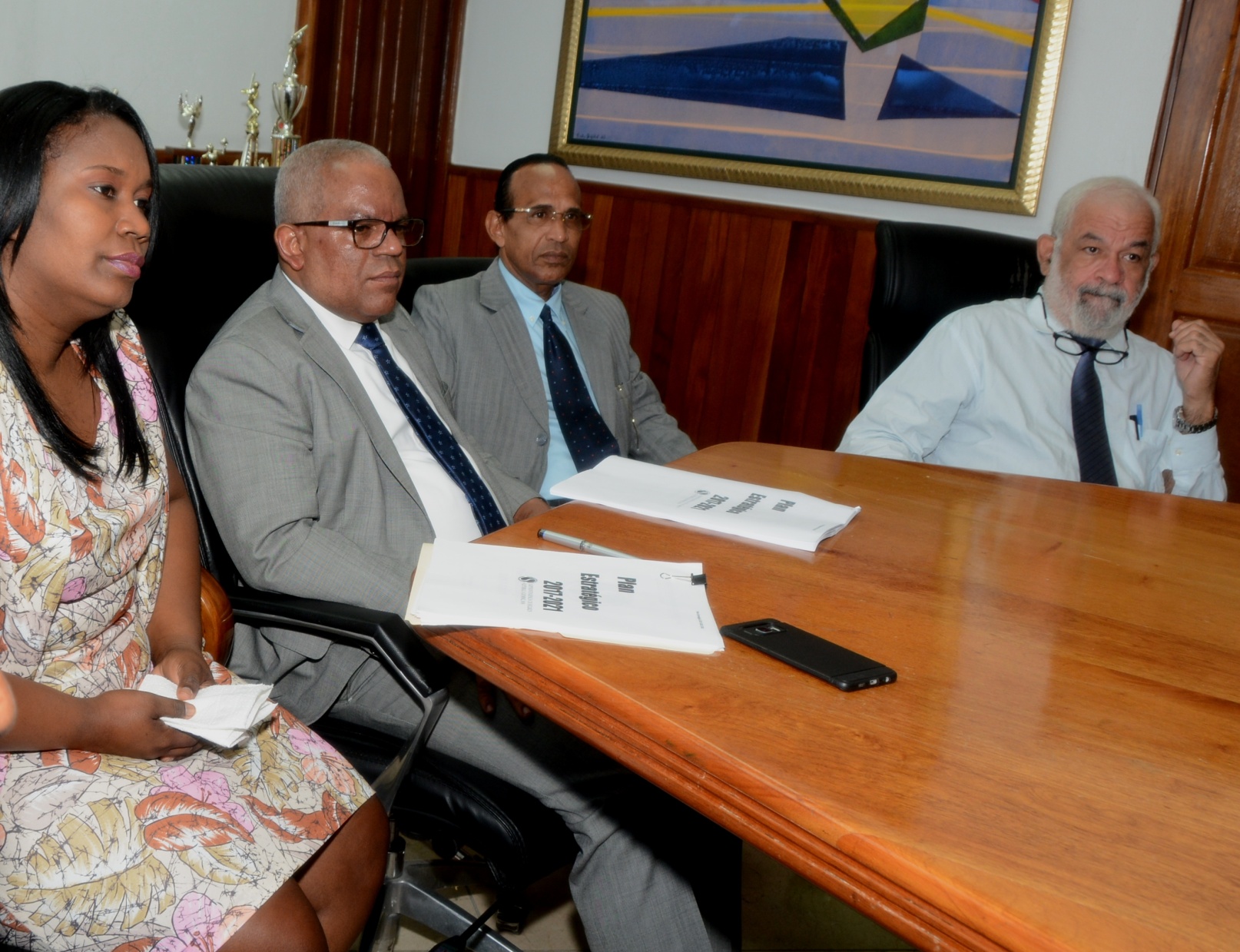 Equipo de Trabajo Plan Estratégico SISEjes Estratégicos:Perspectivas Definidas de los EjesI. Consolidación de la SupervisiónII. Fortalecimiento de la Eficiencia OperativaIII. Desarrollar el Sector AseguradorIV. Fortalecimiento  de la Imagen de la Superintendencia de SegurosV. Implementación de la Resolución que crea la Unidad de Prevención de Lavado de ActivosMapa EstratégicoTabla del Plan Estratégico por EjesSuperintendencia de Seguros 2017-2021Glosario Beneficiario: Cuando nos referimos al sector asegurador es la persona física o moral designada nominativamente por el asegurado o los herederos legales de este, para recibir de la compañía de seguros, los beneficios totales o parciales acordados en el contrato de seguros.Beneficiario Final: Cuando hablamos de LA es la persona natural que finalmente posee o controla a un cliente y/o la persona natural en cuyo nombre se realiza una transacción de LA. Incluye también a las personas que ejercen el control efectivo final sobre una persona jurídica u otra estructura jurídica.Cronograma: Representación grafica y ordenada de un conjunto de objetivos y tareas para que se lleven a cabo en un período estipulado y bajo unas condiciones que garanticen la optimización del tiempo.Ejes Estratégicos: Definen las grandes líneas de acción que se deben ejecutar para lograr el objetivo general de la entidad.Estrategia: Plan que especifica los pasos fundamentales a seguir para la consecución del eje estratégico.Financiamiento del Terrorismo: Es el financiamiento de actos terroristas y de terroristas y organizaciones terroristas.Lavado de Activos: Es una operación que consiste en hacer que los fondos o activos obtenidos a través de actividades ilícitas aparezcan como el fruto de actividades legales.Marco Estratégico: Conjunto de definiciones fundamentales que definen la cultura o filosofía organizacional de una institución. El Marco Estratégico contiene la visión y los objetivos que establecen la hoja de ruta de lo que se aspira  conseguir.Misión: Define principalmente cuál es nuestra labor o actividad.Objetivo del Eje: Se expresa el propósito de ese eje estratégico. Objetivos Estratégicos: Resultados que se deben alcanzar para lograr la meta del eje estratégico.Objetivo General: Expresión del propósito central del plan estratégico de la Superintendencia de Seguros.Plan Estratégico: Documento en el que la Superintendencia de Seguros refleja cual será la estrategia a seguir por la entidad en el medio plazo, en este caso cuatro años.Responsable: Persona o Departamento que tendrá a su cargo un resultado de un objetivo y que deberá dar cuenta de su nivel de logro en las reuniones de monitoreo y evaluación. Resultados Esperados: Hace referencia a lo que pretendemos obtener al lograr los objetivos propuestos.Riesgo: Al referirnos al sector asegurador el concepto de riesgo hace referencia a la probabilidad de ocurrencia de un siniestro. Es la posibilidad de que la persona o bien asegurado sufra el siniestro previsto en las condiciones de póliza. Es el suceso incierto, futuro y susceptible de ser valorado.Cuando hablamos del la Unidad de Prevención de LA, el término alude al peligro de lavado de activos y/o financiamiento del terrorismo.Valores: Principios éticos sobre los que se asienta la cultura de nuestra entidad, y nos permiten crear nuestras pautas de comportamiento. Visión: Define las metas que pretendemos conseguir en el futuro.Equipo de trabajoComisión para la elaboración del Plan Estratégico:Gustavo Terrero, Encargado de Planificación y Organización (Coordinador)Ricardo Valdez, Consultor JurídicoLourdes B. Grullón, Directora AdministrativaJuliana Pérez, Directora FinancieraDalma García, Directora de Recursos HumanosRafael Cuevas, Director TécnicoLibia Thomas, Directora de InspecciónAmauris Delmonte, Encargado del Departamento de Tecnologías de la Información y la ComunicaciónDarío Caminero, Encargado de Relaciones Públicas y PrensaFernando Sánchez, Encargado de Análisis Financiero y EstadísticasGlauco Romano, Encargado de Liquidación de CompañíasLarissa Llibre Tejada, Encargada de Libre Acceso a la Información PúblicaYomaris Amezquita Rojas, Encargada de la Unidad de Reclutamiento y Selección de PersonalLeonte Abad Abad, Sub-Encargado División de ReaseguroElaboración Técnica:Gustavo Terrero, Encargado de Planificación y Organización (Coordinador)Larissa Llibre Tejada, Encargada de Libre Acceso a la Información PúblicaFernando Sánchez, Encargado de Análisis Financiero y EstadísticasYomaris Amezquita Rojas, Encargada de la Unidad de Reclutamiento y Selección de PersonalLeonte Abad Abad, Sub-Encargado División de ReaseguroObjetivos de Eje Objetivos EstratégicosEstrategiaResultados EsperadosDesarrollar un sistemaeficaz de supervisión del mercado aseguradora través de mecanismos que consideren los riesgos tomando en cuenta las nuevas tecnologías y altos estándares profesionales1.1 Eficientizar la supervisión a las compañías de seguros.Capacitar periódicamente para el  fortalecimiento profesional de los inspectores y el personal de apoyoContar con inspectores y personal de apoyo actualizado para el desarrollo de sus funcionesDesarrollar un sistemaeficaz de supervisión del mercado aseguradora través de mecanismos que consideren los riesgos tomando en cuenta las nuevas tecnologías y altos estándares profesionales1.2  Implementar una metodología que emita variables de alerta temprana para detectar los indicadores de riesgos de las compañías de seguros.Crear un sistema informático factible para la aplicación de esta metodologíaDetectar las variables de alerta tempranaDesarrollar un sistemaeficaz de supervisión del mercado aseguradora través de mecanismos que consideren los riesgos tomando en cuenta las nuevas tecnologías y altos estándares profesionales1.3 Optimizar y eficientizar La supervisión el manejo de documentación para el tiempo de obtención de información y respuesta a los usuarios.Iniciar el proceso de escanear todos los documentos auditados de los corredores y las aseguradorasAgilizar y garantizar el manejo de las informaciones de las auditoríasDesarrollar un sistemaeficaz de supervisión del mercado aseguradora través de mecanismos que consideren los riesgos tomando en cuenta las nuevas tecnologías y altos estándares profesionales1.4 Agilizar el proceso de auditoría a las compañías de seguros.Contar con el personal y las herramientas idóneas y suficientes para lograr el objetivoLograr mayor rapidez en la realización de las auditoríasObjetivos del EjeObjetivos EstratégicosEstrategiaResultados EsperadosProyectar la Superintendencia de Seguros a nivel interno y externo  como un organismo con desempeño eficiente2.1 Desarrollar las TICs para un manejo más eficiente de los procesos.Crear una comisión interdepartamental para consultar con otras instituciones que ofrezcan servicios transaccionales en sus portales y evaluar los pasos a seguir e  implementarlos en  la SIS.Contar con servicios transaccionales en línea y avanzar en la implementación de los servicios pendientes.Proyectar la Superintendencia de Seguros a nivel interno y externo  como un organismo con desempeño eficiente2.2 Agilizar los procesos de servicio a los usuarios.Crear una comisión interdepartamental para facilitar los procesos de solicitudes de servicios.Simplificar los procesos de la Superintendencia de Seguros.Proyectar la Superintendencia de Seguros a nivel interno y externo  como un organismo con desempeño eficiente2.3 Elaborar un plan interno  de emergencia y reducción de riesgos ante una eventual catástrofe.Desarrollar un programa de prevención y acción ante posibles eventualidades catastróficas.Contar con un plan interno ante posibles catástrofes.2.4 Lograr una SIS sin papel. Remitir de forma electrónica la mayor parte de las comunicaciones internas.Comunicar de forma más rápida, eficiente y ahorrar el material gastable.2.5 Eficientizar el proceso de información y análisis estadísticos al mercado aseguradorImplementar un mecanismo de sanciones a las compañías que no cumplan a tiempo con el flujo de información estadística y financiera.Publicar y promocionar las informaciones del mercado asegurador y reasegurador en el tiempo estimado.Objetivos del EjeObjetivos EstratégicosEstrategiaResultados EsperadosActualizar la Ley No.146-02 conforme a las nuevas exigencias del mercado asegurador para implementar y optimizar los procesos y servicios  llevados a cabo por la SIS3.1 Digitalizar el programa de auditoría para el mercado aseguradorRecibir soporte del departamento de tecnología de la información y la comunicaciónAgilizar el proceso de auditoría con el apoyo de las TICs.Actualizar la Ley No.146-02 conforme a las nuevas exigencias del mercado asegurador para implementar y optimizar los procesos y servicios  llevados a cabo por la SIS3.2  Fortalecer el marco legal actualDar seguimiento a la comisión designada para  revisar la Ley 146-02 sobre seguro y fianza para su actualizaciónContar con una ley conforme a los requerimientos actuales del sector aseguradorActualizar la Ley No.146-02 conforme a las nuevas exigencias del mercado asegurador para implementar y optimizar los procesos y servicios  llevados a cabo por la SIS3.3  Velar por que los servicios y productos ofrecidos por las aseguradoras y reaseguradoras cumplan con las regulaciones dispuestas por la SISFortalecer los mecanismos de aplicación de las políticas para nuevos productosDar seguimiento a los productos ofertados por las compañías de seguros para que cumplan con las normas  establecidasActualizar la Ley No.146-02 conforme a las nuevas exigencias del mercado asegurador para implementar y optimizar los procesos y servicios  llevados a cabo por la SIS3.4  Preservar la solidez y confianza del sector aseguradorTrabajar en equipo para mantener un consenso con los sectores que inciden en el sector asegurador Lograr un sector asegurador sólido y confiableActualizar la Ley No.146-02 conforme a las nuevas exigencias del mercado asegurador para implementar y optimizar los procesos y servicios  llevados a cabo por la SIS3.5  Consolidar la aplicación de políticas de registro de las reaseguradoras con las que el mercado nacional mantiene operaciones.Informatizar el sistema de registro y seguimiento de los reaseguradores aceptados no radicadosLograr que se cumplan las normas por parte de las compañías de seguros en sus operaciones con los reaseguradores internacionalesActualizar la Ley No.146-02 conforme a las nuevas exigencias del mercado asegurador para implementar y optimizar los procesos y servicios  llevados a cabo por la SIS3.5  Consolidar la aplicación de políticas de registro de las reaseguradoras con las que el mercado nacional mantiene operaciones.Informatizar el sistema de registro y seguimiento de los reaseguradores aceptados no radicadosLograr que se cumplan las normas por parte de las compañías de seguros en sus operaciones con los reaseguradores internacionalesActualizar la Ley No.146-02 conforme a las nuevas exigencias del mercado asegurador para implementar y optimizar los procesos y servicios  llevados a cabo por la SIS3.6  Mantener en el mercado asegurador el cumplimiento de los requisitos establecidos en el régimen legal para  los intermediarios.Coordinar con los actores que inciden en el sector asegurador  el proceso de agilización, selección y aplicación de los requisitosLograr procesos ágiles, transparentes y conforme al marco legal establecidoObjetivos del EjeObjetivos EstratégicosEstrategiaResultados EsperadosFomentar el mejoramiento de la infraestructura de la SIS y mantener el desarrollo delas capacidades y presencia de sus servidores4.1 Establecer un código de imagen para todo el personalCrear un reglamento de imagen institucional que incluya vestimenta, comportamiento, entre otrosContar con la imagen adecuada de los RRHHFomentar el mejoramiento de la infraestructura de la SIS y mantener el desarrollo delas capacidades y presencia de sus servidores4.2 Mantener la capacitación y la motivación continuaCrear un programa de capacitación continua para los empleados que comprenda las aéreas técnicas de sus labores, integración, inteligencia emocional, entre otrosCompletar todos los planes de capacitación anual, logrando así que nuestro personal haya recibido la formación técnica y emocional necesaria para el desempeño de sus funcionesFomentar el mejoramiento de la infraestructura de la SIS y mantener el desarrollo delas capacidades y presencia de sus servidores4.3 Adecuar el mobiliario y la planta físicaCrear una comisión que defina y priorice la adecuación del mobiliario y la planta físicaContar con una infraestructura adecuada a la labor que desempeña la SIS4.4 Agilizar los procesos de conciliación llevados a cabo por la Consultoría JurídicaCrear un instructivo que establezca el procedimiento legalCumplir con lo establecido en el instructivo  logrando la aplicación de los procesos4.5 Fortalecer la transparencia de la SISLograr las certificaciones relativas a transparencia que otorga el Estado Dominicano a través de la OPTICSostener la confianza en la SIS por el sector asegurador y la ciudadanía en general4.6 Evaluar el parque vehicularCrear una comisión para la adecuación del parque vehicularContar con vehículos adecuados para la SISObjetivos del EjeObjetivos EstratégicosEstrategiaResultados EsperadosMejorar la regulación del sector asegurador para prevenir el lavado de activos5.1 Poner en funcionamiento el Departamento de Prevención de la SIS a) Dotar al departamento de los RRHH, financieros y tecnológicos, capacitación del personalb) Emitir las normas y directrices orientadas a hacer efectivas las disposiciones contenidas en la Ley 72-02Contar con la norma sobre la prevención de lavado de activos y financiamiento del terrorismo para el sectorMejorar la regulación del sector asegurador para prevenir el lavado de activos5.2  Fiscalizar el cumplimiento de la normativa en la materia de LAa) Depurar la estructura de propiedad de las sociedades de nuevo ingreso y cambio accionariob) Crear un programa de inspección enfocado en riesgo de prevención de LAEstablecer un programa de inspección enfocado en riesgo de prevención de  LAMejorar la regulación del sector asegurador para prevenir el lavado de activosMejorar el levantamiento de datos para la elaboración de estadísticasEstablecer un manual de requerimiento de información adaptado a la plantilla de la evaluación nacional de riesgo de LAContar con estadísticas que permitan determinar la situación real en materia de LA y para enfocar las políticas del sector a las vulnerabilidades detectadasCrear mecanismos para el proceso de identificación de beneficiarios finales, inclusión y exclusión de beneficiariosEstablecer en coordinación con el sector asegurador los mecanismos de su implementaciónContar con las instrucciones e implementarlas en el sector aseguradorObjetivosResultados EsperadosResponsable                  Cronograma                  Cronograma                  CronogramaObjetivosResultados EsperadosResponsableCorto plazo( 3 a 6 meses)Mediano Plazo(1 a 2 años)Largo Plazo         (2 a 4 años)1.1 Eficientizar la supervisión a las compañías de segurosContar con inspectores y personal de apoyo actualizado para el desarrollo de sus funcionesDirección de InspecciónRRHHXXX1.2 Implementar una metodología que emita variables de alerta temprana para detectar indicadores de riesgos de las compañías de segurosDetectar variables de alerta tempranaDirección de InspecciónDpto. TICsX                X1.3 Optimizar y eficientizar la      supervisión el manejo de documentación para el tiempo de obtención de información y  respuesta a lo externoAgilizar y garantizar el manejo de las informaciones de las auditoriasDirección de InspecciónX  X1.4  Agilizar el proceso de auditoría a las compañías de segurosLograr mayor rapidez en la realización de las auditoriasDirección de InspecciónXX  XObjetivosResultados EsperadosResponsableCronogramaCronogramaCronogramaObjetivosResultados EsperadosResponsableCorto plazo( 3 a 6meses)Mediano Plazo(1 a 2 años)Largo Plazo(2 a 4 años)2.1 Desarrollar las TICs para un manejo más eficiente de los procesosContar con servicios transaccionales en línea y  avanzar en la implementación de los servicios pendientesDepto. TICsXX          X2.2 Agilizar los procesos de servicio a los usuariosSimplificar los procesos de la SISDirección TécnicaDirección de InspecciónCertificacionesDpto. de Expedición de LicenciaXXX2.3 Elaborar un plan de emergencia y reducción de riesgos ante una eventual catástrofeContar con un plan interno ante posible catástrofeDirección AdministrativaXXX2.4  Lograr una SIS sin papelComunicar de forma más rápida, eficiente y ahorrar el material gastableDirección AdministrativaRRHH Dpto. TICsXX2.5 Eficientizar el proceso de información y Análisis Estadísticos al mercado aseguradorPublicar y promocionar  las informaciones del mercado asegurador y reasegurador en el tiempo estimadoDpto. de Análisis Financiero y Estadísticas.Relaciones Publicas y Prensax             XObjetivosResultados EsperadosResponsableCronogramaCronogramaCronogramaObjetivosResultados EsperadosResponsableCorto plazo(3 A 6 meses)Mediano Plazo(1 a 2 años)Largo Plazo(2 a 4 años)3.1 Digitalizar el programa de auditoría para el mercado aseguradorAgilizar el proceso de auditoría con el apoyo de las TICsDirección de InspecciónDpto. TICsXX3.2 Fortalecer el marco legal actualContar con una ley conforme a los requerimientos actuales del sector aseguradorConsultoría JurídicaXXX3.3  Velar por que los servicios y productos ofrecidos por las Aseguradoras y reaseguradoras cumplan con las regulaciones dispuestas por la SISDar seguimiento a  los productos ofertados por las compañías de seguros para que cumplan con las normas  establecidasDirección TécnicaXXX3.4  Preservar la solidez y confianza del sector aseguradorLograr un sector asegurador solido y confiableDirección TécnicaXXX3.5 Consolidar la aplicación de políticas de registro de las compañías reaseguradoras con las que  el mercado nacional mantiene operacionesLograr que se cumplan las normas por parte de las compañías de seguros en sus operaciones con los reaseguradores InternacionalesDirección TécnicaDivisión de ReaseguroXX3.6  Mantener en el mercado asegurador el cumplimiento de los requisitos establecidos en el régimen legal para los intermediarios en sentido generalLograr procesos agiles, transparentes y conforme al marco legal establecidoDirección TécnicaDepto. de  Expedición de Licencias XXX	Objetivos		Resultados EsperadosResponsable         Cronograma         Cronograma         Cronograma	Objetivos		Resultados EsperadosResponsableCorto plazo(3 a 6 meses)Mediano Plazo(1 a 2 años)Largo Plazo(2 a 4 años)4.1  Establecer un código de     imagen para todo el personalContar con la imagen adecuada de los RRHHRRHHX4.2  Mantener la capacitación y la motivación continuaCompletar todos los planes de capacitación anual  logrando así que nuestro personal haya recibido la formación técnica y emocional necesaria para el desempeño de sus funcionesRRHH y su división de CapacitaciónXXX4.3 Adecuar el mobiliario y la planta físicaContar con una infraestructura adecuada a la labor desempeñada en la SISDirecciónAdministrativaXX4.4 Agilizar los procesos de conciliación llevado a cabo por la Consultoría JurídicaCumplir con lo establecido en el instructivo  logrando la aplicación de los procesosConsultoría JurídicaXX4.5 Fortalecer la transparencia de la SISSostener la confianza en la SIS Por parte del sector asegurador y la ciudadanía en generalOAIXXX4.6   Evaluar el parque VehicularContar con vehículos adecuados para la SISDirección AdministrativaXX	Objetivos		Resultados EsperadosResponsableCronogramaCronogramaCronograma	Objetivos		Resultados EsperadosResponsableCorto plazo(3 a 6 meses)Mediano Plazo(1 a 2 años)Largo Plazo(2 a 4 años)5.1  Poner en funcionamiento el Departamento de Prevención de LA de la SISContar con la norma sobre la prevención de lavado de activos y financiamiento del terrorismo para el sectorComisión de prevención de LA y  Dpto. de Prevención  XX5.2 Fiscalizar el cumplimiento de la normativa en materia de LAEstablecer un programa de inspección de la enfocado en riesgo de prevención de LAComisión de prevención de LA y  Dpto. de Prevención  XX5.3 Mejorar el levantamiento de datos para la elaboración de estadísticasContar con estadísticas que permitan determinar la situación real en materia de LA y para enfocar las políticas del sector a las vulnerabilidades detectadasComisión de prevención de LA y  Dpto. de Prevención  XX5.4 Crear mecanismos para el proceso de identificación de beneficiarios finales, inclusión y exclusión de beneficiariosContar con las instrucciones e implementarlas en el sector aseguradorComisión de prevención de LA y  Dpto. de Prevención  XXX